中国图象图形学学会图像图形学科前沿讲习班CSIG IGAL第4期 生物特征识别说明：1、请将此表（若已缴费，请附上缴费截图或银行回执）发送邮件至igal@csig.org.cn邮箱。2、发票：“发票抬头”如果为空，则认为同“任职单位”。3、发票内容统一为“会议费”（开具增值税普通发票，活动现场领取纸质的盖章会议通知）。4、注册时间以发送报名表并成功缴费为准。5、学员正常完成课程，经考核合格，将获得由中国图象图形学学会颁发的结业证书。缴费说明：1、本期讲习班限报200人，根据缴费先后顺序录取，报满为止；2、2018年4月13日（含）前注册并缴费：CSIG会员1600 元/人，非会员报名同时加入CSIG 2000元/人（含1年会员费）；生物识别产业技术创新战略联盟会员1600元/人；现场缴费：会员、非会员均为3000元/人（包含提前报名现场缴费、现场报名现场缴费）；CSIG团体会员参加，按CSIG会员标准缴费；同一单位组团（5人及以上）报名，均按CSIG会员标准缴费；3 、注册费包括讲课资料和2天会议期间午餐，其它食宿、交通自理；温馨提示：缴费时，请确定显示“中国图象图形学学会”后再支付，并在备注中注明：姓名+手机号+IGAL04。姓名性别任职单位职称是否CSIG会员会员号手机Email发票抬头纳税人识别号信息来源：√（请注明） □CSIG通知 □熟人介绍 □海报 □相关媒体网站                        □其它　　　　信息来源：√（请注明） □CSIG通知 □熟人介绍 □海报 □相关媒体网站                        □其它　　　　信息来源：√（请注明） □CSIG通知 □熟人介绍 □海报 □相关媒体网站                        □其它　　　　信息来源：√（请注明） □CSIG通知 □熟人介绍 □海报 □相关媒体网站                        □其它　　　　我申请参加本期讲习班并承诺按主办单位的规定参加。我申请参加本期讲习班并承诺按主办单位的规定参加。我申请参加本期讲习班并承诺按主办单位的规定参加。我申请参加本期讲习班并承诺按主办单位的规定参加。支付宝支付微信支付银行汇款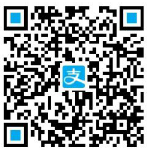 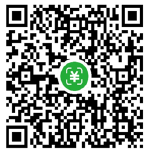 收款单位：中国图象图形学学会开户行：工行海淀支行账号：020 0049 6092 0007 3436